Image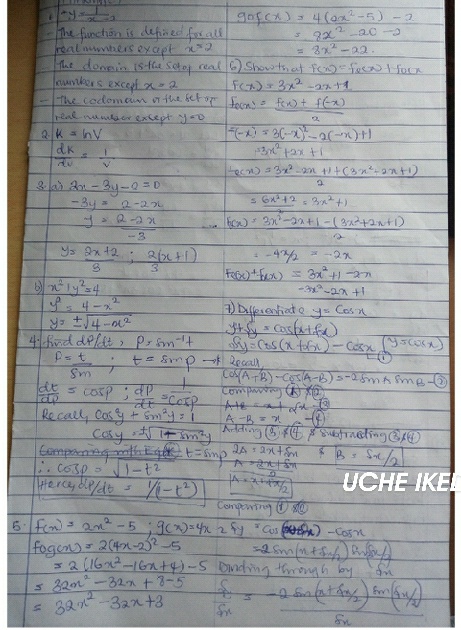 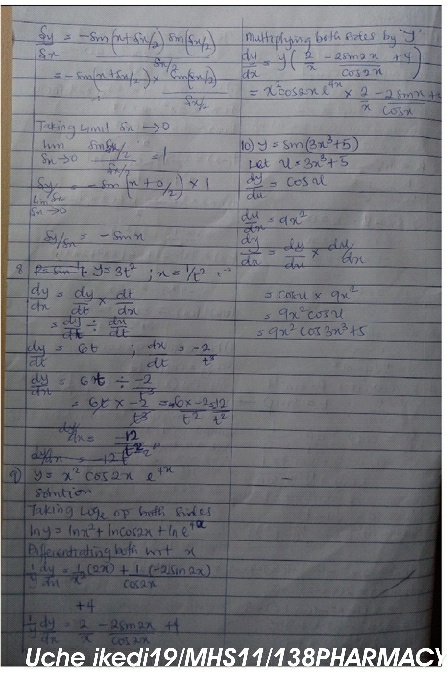 9 Apr 2020